الجمهورية الجزائرية الشعبية الديمقراطية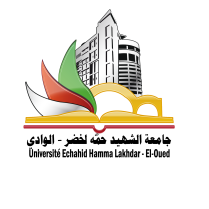 وزارة التعليم العالي والبحث العلميجامعة الشهيد حمة لخضر -الوادي-معهد العلوم الإسلاميةمديرية ما بعد التدرج والبحث العلمي والعلاقات الخارجيةاستمارة تقييم أعمال طالب الدكتوراه من طرف فريق التكوين؛ للسماح له بإعادة تسجيلهأوّلًا- هويّة الطالب:الاسم واللقب: .......................تاريخ ومكان الازدياد: .....................عنوان الإقامة: ........................البريد الالكتروني: .........................الهاتف: ............................التخصص: .....................رقم التسجيل: ...................ثانيًا- معلومات خاصة بالأطروحة:عنوان الأطروحة: ..............................................اسم ولقب المشرف: .....................................السنة الجامعية لأوّل تسجيل: ...........................................نسبة التقدّم المئويّة: ...........وصف العمل المنجز منها فيما لا يزيد عن ثلاثة أسطر:......................................................................................................................................................................................................................................................................................................................................................صعوبات البحث فيما لا يزيد عن ثلاثة أسطر (إن وُجدت):......................................................................................................................................................................................................................................................................................................................................................ثالثًا- المقال العلمي:عنوان المقال (ولو أوّليًّا لمَن لم يتمّه بعدُ): ...............................المجلة التي نُشر فيها (أو: التي سيُرسَل إليها): ....................................عدد المجلة (أو الإشارة إلى الوعد بالنشر، مع إرفاق صورة من الإفادة بالوعد في ملف خاص): ............................تاريخ النشر (الشهر/السنة): .................................رابعًا- المداخلة الأكاديمية:عنوان المداخلة: .................................عنوان الملتقى (أو اليوم الدراسي): .................................الجهة المنظمة: ..................................تاريخ الملتقى: ................................ملاحظات:1- ضرورة إرفاق العمل المنجَز من الأطروحة بهذه الاستمارة في ملف خاص (ب د ف)؛ قلّ العمل أو كثُر.2- للطالب أن يكرّر العناصر الأربعة المطلوبة في المقال أو المداخلة بعدد مقالاته أو مداخلاته؛ بحيث يقول مثلًا: عنوان المقال الأول، أو المداخلة الأولى، ثم يأتي بسائر العناصر الأخرى المطلوبة.3- الأصل أن يقدّم طالب الدكتوراه أعماله أمام فريق التكوين في شعبته حضوريًّا؛ فإن قيّمها إيجابًا سُمح له بإعادة التسجيل، ولكن نظرًا للظرف الصحي الاستثنائي، فإننا نستعيض عنه بهذه الاستمارة التي يجب أن يملأها الطالب بدقّة تامّة بمرافقة مشرفه، ويوقّعان عليها خطّيًّا، ويرسلانها مصوّرة سكانير بصيغة (ب د ف) إلى رئيس المشروع؛ ليحوّلها بدوره الكترونيًّا على فريق التكوين؛ ليُبدي فيها رأيه بالطريقة نفسها.التاريخ: ......................... توقيع الطالب:توقيع المشرف  